Year 6 Autumn 2 Art – Printing: Victorian DesignersYear 6 Autumn 2 Art – Printing: Victorian DesignersYear 6 Autumn 2 Art – Printing: Victorian DesignersKey factsWilliam Morris is best known as the 19th century’s most celebrated designerHis work dramatically changed the fashion and ideology of the eraHe was born in Walthamstow in March 1834He is most famous for textiles and wallpapersHe used lots of images of natural and flowers in his designsVictorian styles of wallpaper and textiles reflected very elaborate printsMotif – a decorative image or design, especially a repeated one forming a pattern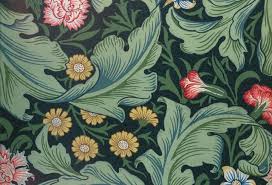 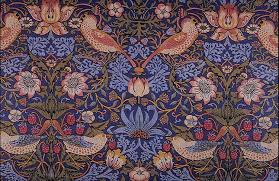 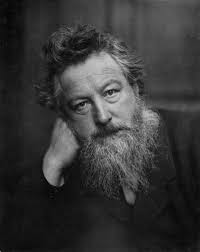 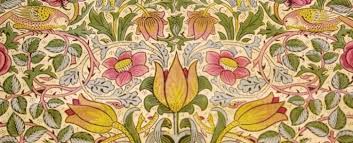 Key factsWilliam Morris is best known as the 19th century’s most celebrated designerHis work dramatically changed the fashion and ideology of the eraHe was born in Walthamstow in March 1834He is most famous for textiles and wallpapersHe used lots of images of natural and flowers in his designsVictorian styles of wallpaper and textiles reflected very elaborate printsMotif – a decorative image or design, especially a repeated one forming a patternVocabularyaestheticmotifpatternVictorianMedievalrotationreflectionsymmetryrepetitionborderoverlappingPrinting blocksprinting blocks have a raised design design can be cut out or stuck onto a basecolour is then added to create the printed image on the raised sections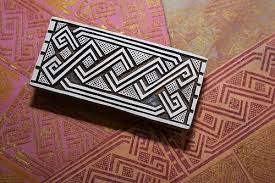 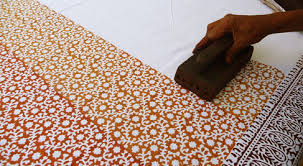 